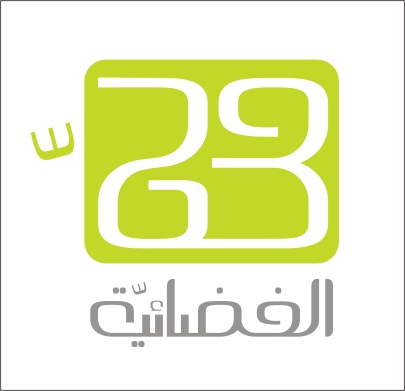 المحتوياترسالة المدير التنفيذي							خلاصة و مقدمة									اسم المشروع									 الجهة الدارسة									الجهة الطالبة للدراسة								الهدف من الدراسة									الوصف والهدف من القناة								ما هي؟ ، لماذا؟ ، أين؟ ، كيف؟ ، متى؟ ، لمن؟ ، ؟ ، كم؟		     سياسة القناة									حجم المشروع								وصف المنتجات الرئيسية والفرعيةمراحل الإنتاج نوعا وزمنا							مصادر بيانات الدراسة ومراجع الدراسة					نسبة الخطأ المتوقع									الدراسة القانونية									شكل التسجيل القانوني								أماكن التسجيل والترخيص، المقر الرئيسي والفروع				 مدة المشروع									المدراء المسئولون										 الدراسة الاجتماعية								الاستثمار البشري ونظرة للمجتمع							  الاستثمار العلميالاستثمار التربوي									الدراسة التسويقية								نوعية المشاهدين ومكان وجودهم وسلوكهم					 الطلب على البرامج									العرض من البرامج									المحلي والمستورد									مبرر اختيار تشكيلة البرامج (الإنتاج) 						 تشريح السوق توزيع ص							 حجم سوق الإعلانات								إستراتيجية التسويق								تكاليف التسويق									جدول الإعلانات والتوزيع الجغرافيالدراسة الفنية والتشغيلية								 الفنية											 التأسيس									 الموقع ولماذا؟									الاستوديوهات والمباني								 إمكانية التوسع المستقبلية							تحديد فرق الإنتاج								الطاقة الإنتاجية								نوع المنتج (محلي أم خارجي)							الاتصالات والأقمار	التشغيل										سياسة التشغيل								الآلات والمعدات								السياراتعدد أيام العمل									 التشغيل للسنوات الثلاث الأولى							 معلومات عن الإنتاجتخطيط عملية الإنتاج									  الحد الأدنى والأعلى للإنتاجالتشغيل التجريبي والدائمالتكاليف										 المباني والمكاتب والاستوديوهات				 			 الآلات والمعدات								 الأثاثالتشغيل										 الإنتاجالمتفرقات وأخرىجدول الإنتاج									 جدول البرامج						الدراسة الإدارية									طرق وأساليب التوظيف – اختبارات التوظيف					 الهيكل التنظيمي للموظفين								أنواع الموظفين									تحليل الوظائفعدد الموظفين									 التوزيع على الفروع والدول								 عدد الورديات									 تقدير الأجور								اللائحة الإدارية للموظفين							دليل سياسات الرواتب والبدلات والمزايا						 أولا: الرواتب									 سياسة الرواتب	 ، زيادة الرواتب ، الحوافز الإدارية ، العمل الإضافي	ثانيا: البدلات								بدل السكن ، بدل المواصلات ،  بدل تكليف بمسؤولية أعلىبدل اتصال 			  بدل طعام   بدل نقل موظف من موقع إلى أخر  ثالثا: الفوائد والمزايا								 الإجازة السنوية ، إجازة الزواج ، إجازة المولود ، إجازة الوفاةالإجازة المرضية ، إجازة الحج ، إجازة الأمومةإجازة أداء الامتحانات الدراسية ، العطلة الرسمية ، اليوم الوطني الإجازة الاضطرارية		   الإجازة الدراسية ، تمويل سيارات الموظفين التأمين الطبي ، سلفه على الراتبالتعويض عن الوفاة أو العجز الكلى  جوائز الخدمة المستمرة    التأمينات الاجتماعية ، تذاكر السفر للمستقدمين من الخارج   مكافأة نهاية الخدمة					الدراسة المالية والتجارية								 خطة التمويل									التكاليف الاستثمارية						التشغيلية ، التأسيسية ، الكلية							 استهلاك الأصول									التشغيل الأولي									السنة صفر									السنة الأولى									السنة الثانية									السنة الثالثة									العائدات المتوقعة والإيرادات							التنبؤ المتحفظ									التنبؤ المتفائل									المؤشرات المالية للمشروع								 دليل الربحية									العائد البسيط									السيولة										نقطة التعادل									العائد الداخلي على الاستثمار							 فترة الاسترداد									صافي القيمة الحالية								اختبارات الحساسية								هامش الربح									القيمة النقدية المتوقعة								